ПОЛОЖЕНИЕО СИСТЕМЕ ОПЛАТЫ ТРУДА РАБОТНИКОВ МУНИЦИПАЛЬНОГО БЮДЖЕТНОГО ДОШКОЛЬНОГО ОБРАЗОВАТЕЛЬНОГО УЧРЕЖДЕНИЯ ДЕТСКИЙ САД «ТЕРЕМОК» С. УСТЬ-КАЛМАНКА УСТЬ-КАЛМАНСКОГО РАЙОНАс. Усть-Калманка2013 г.1. Общие положения1.1. Настоящее Положение определяет порядок и единые принципы оплаты труда работников муниципального бюджетного дошкольного образовательного учреждения детский сад «Теремок» с. Усть-Калманка, реализующего программу дошкольного образования (далее - дошкольные учреждения).1.2. Положение разработано с целью:повышения общего уровня оплаты труда;повышения мотивации работников к качественному труду, нацеленному на конечный результат;создания стимулов к повышению профессионального труда и привлечения высококвалифицированных специалистов;повышения производительности труда и оптимизации численности учреждений.1.3. Заработная плата работников включает:должностные оклады;выплаты компенсационного характера;выплаты стимулирующего характера.1.4. В соответствии со статьей 129 Трудового кодекса Российской Федерации:должностной оклад - фиксированный размер оплаты труда работника за исполнение трудовых (должностных) обязанностей определенной сложности за календарный месяц без учета компенсационных, стимулирующих и социальных выплат;к выплатам компенсационного характера относятся выплаты, обеспечивающие оплату труда в повышенном размере работникам, занятым на тяжелых работах, работах с вредными и (или) опасными и иными особыми условиями труда, в условиях труда, отклоняющихся от нормальных, на работах в местностях с особыми климатическими условиями;к выплатам стимулирующего характера относятся выплаты, направленные на стимулирование работника к качественным результатам труда, а также поощрение за выполненную работу.1.5. Для определения минимального размера оплаты труда педагогических работников, руководителей учреждений и их заместителей в дошкольных учреждениях устанавливается базовый оклад. Величина базового оклада устанавливается постановлением Администрации Усть-Калманского района № 344 от 02.11.2012 года.1.6. Оплата труда прочих работников дошкольных учреждений, не относящихся к работникам, перечисленным в п.1.5. настоящего Положения, до утверждения базовых окладов (базовых должностных окладов), осуществляется на основе Единой тарифной сетки с учетом повышений ставок заработной платы и выплат компенсационного характера, установленных до введения новой системы оплаты труда.1.7. Оплата труда работников дошкольных учреждений определяется трудовыми договорами, заключенными между руководителями дошкольных учреждений и работниками, исходя из условий труда, его результативности, особенностей деятельности учреждения и работников.1.8. Перечень должностей, относящихся к педагогическим и прочим работникам дошкольных учреждений, установлен в приложении № 1.2. Распределение фонда оплаты труда дошкольного учреждения2.1. Фонд оплаты труда дошкольного учреждения состоит из базовой и стимулирующей частей.2.2. Базовая часть фонда оплаты труда руководителей учреждений и их заместителей, педагогического персонала, осуществляющего воспитательно-педагогическую и образовательную деятельность, состоит из базового оклада и надбавок к нему:в соответствии с занимаемой должностью (группа должности);в соответствии со спецификой учреждения;за наличие квалификационной категории;в соответствии со стажем и образованием;за наличие почетного звания, отраслевых наград;за наличие ученой степени по профилю образовательного учреждения или педагогической деятельности.2.3. Базовая часть фонда оплаты труда обеспечивает гарантированную заработную плату работников дошкольных учреждений.2.4. Руководитель дошкольного учреждения формирует и утверждает штатное расписание дошкольного учреждения в пределах базовой части фонда оплаты труда и на основании нормативов по определению штатной численности персонала муниципальных дошкольных образовательных учреждений, утвержденных постановлением Администрации Усть-Калманского района.3. Расчет должностных окладов педагогических работников3.1. Должностной оклад педагогического работника рассчитывается по формуле:Оу = Обаз * Кгд * К обр * К ст  * А * Псз * Ксел,  где:Обаз - базовый оклад педагогического работника;Кгд - повышающий коэффициент с учетом группы должности;К обр - повышающий коэффициент с учетом образования педагога;К ст - повышающий коэффициент с учетом педагогического стажа;А - повышающий коэффициент с учетом квалификационной категории педагога;Псз - повышающий коэффициент с учетом ученой степени по профилю образовательного учреждения или педагогической деятельности, почетного звания или отраслевой награды; К сел - повышающий коэффициент с учетом работы в сельской местности.3.2. Повышающий коэффициент с учетом группы должности (Кгд) устанавливается в соответствии с приложением № 2 к настоящему Положению.3.3. Повышающий коэффициент с учетом образования педагога (Кобр) составляет: 1,03 - для педагогов, имеющих среднее профессиональное образование; 1,05 - для педагогов, имеющих высшее профессиональное образование. 3.4. Повышающий коэффициент, учитывающий педагогический стаж устанавливается:1,0 - для педагогических работников, имеющих стаж педагогической работы до 5 лет;1,05 - для педагогических работников, имеющих стаж педагогической работы от 5 до 10 лет;1,10 - для педагогических работников, имеющих стаж педагогической работы свыше 10 лет.3.5. Повышающий коэффициент с учетом квалификационной категории педагога (А) составляет:1,05 - для педагогических работников, имеющих вторую категорию;1,10 - для педагогических работников, имеющих первую категорию;1,15 - для педагогических работников, имеющих высшую категорию;1,2 - для педагогических работников, получивших первую категорию в соответствии с приказом Министерства образования и науки Российской Федерации от 24 марта 2010 г. № 209;1,3 - для педагогических работников,   получивших высшую  категорию в соответствии с приказом Министерства образования и науки Российской Федерации от 24 марта 2010 г. № 209;для педагогических работников, прошедших аттестацию на установление соответствия занимаемой должности повышающий коэффициент устанавливается в зависимости от результатов квалификационных испытаний, составляет:1,03 - для педагогических работников набравших от 0,566 до 0,7 баллов;1,04 - для педагогических работников набравших от 0,70 до 0,79 баллов;1,05 - для педагогических работников набравших от 0,80 до 1 балла;3.6. Повышающий коэффициент с учетом ученой степени по профилюобразовательного учреждения или педагогической деятельности, почетного звания или отраслевой награды (Псз) устанавливается:для работников, имеющих ученую степень кандидата наук, - в размере 1,10;доктора наук - в размере 1,20;для педагогических работников, имеющих почетные звания, название которых начинается со слов "Народный", "Заслуженный", при условии соответствия почетного звания профилю преподаваемых дисциплин - в размере 1,10.Для педагогических работников, награжденных отраслевым наградами: нагрудным знаком "Почетный работник общего образования Российской Федерации" или значком "Отличник народного просвещения", устанавливается повышающий коэффициент - в размере 1,05. При наличии у педагогического работника нескольких оснований (ученая степень, почетное звание, отраслевая награда) применяется один из повышающих коэффициентов (максимальный).      3.7. Повышающий коэффициент с учетом работы в сельской местности (Ксел), уславливается в размере 1,25. 4. Компенсационные выплаты4.1. К выплатам компенсационного характера относятся:- выплаты за работу с вредными, опасными и иными особыми условиями труда, устанавливаемыми по результатам аттестации рабочих мест в соответствии с трудовым законодательством Российской Федерации;- выплаты за работу в местностях с особыми климатическими условиями (районный коэффициент);- выплаты за работу в условиях, отклоняющихся от нормальных (при выполнении работ различной квалификации, совмещении профессий (должностей), сверхурочной работе, работе в ночное время и при выполнении работ в других условиях, отклоняющихся от нормальных);- выплаты за особенности деятельности отдельных видов учреждений и отдельных категорий работников.4.2. Выплаты компенсационного характера устанавливаются в процентах к должностным окладам (окладам), определенным трудовым договором с работником, если законодательством не установлено иное.5. Расчет заработной платы руководителейобразовательных учреждений, их заместителей, главных бухгалтеров5.1. Заработная плата руководителей дошкольных учреждений и их заместителей состоит из должностных окладов, выплат компенсационного и стимулирующего характера.5.2. Должностной оклад руководителя дошкольного учреждения рассчитывается в соответствии с группой по оплате труда руководителей дошкольных учреждений по следующей формуле:Др = Обаз * Кр * А * Ксо * Псз, где:Др - должностной оклад руководителя образовательного учреждения;Обаз - базовый оклад;Кр - коэффициент по группам оплаты труда руководителей  дошкольных учреждений, установленный настоящим Положением;А - повышающий коэффициент с учетом квалификационной категории руководителя;Ксо - повышающий коэффициент, учитывающий стаж и образование;Псз - повышающий коэффициент с учетом ученой степени по  профилю образовательного учреждения, почетного звания или отраслевой награды.5.3. Отнесение дошкольных учреждений к группам по оплате труда руководителей осуществляется управлением образования в зависимости от объемных показателей деятельности дошкольных учреждений, в соответствии с приложением № 3.Устанавливаются следующие коэффициенты по группам оплаты труда руководителей дошкольных учреждений (Кр):1 группа - коэффициент 1,8;2 группа - коэффициент 1,6;3 группа - коэффициент 1,4;4 группа - коэффициент 1,2.5.4. Должностные оклады заместителей руководителей дошкольных учреждений устанавливаются на 20 процентов ниже должностных окладов руководителей учреждений (без учета выплат руководителю дошкольного учреждения за наличие квалификационной категории, за стаж и образование, ученой степени по профилю образовательного учреждения, почетного звания или отраслевой награды).Рассчитанные таким образом размеры должностных окладов увеличиваются на повышающие коэффициенты с учетом квалификационной категории, стажа и образования, ученой степени по профилю образовательного учреждения, почетного звания или отраслевой награды, которые имеют заместители руководителей дошкольных учреждений.5.5 Должностные оклады главных бухгалтеров дошкольных учреждений устанавливаются на 20 процентов ниже должностных окладов руководителей учреждений (без учета выплат руководителю дошкольного учреждения за наличие квалификационной категории, за стаж и образование, ученой степени по профилю образовательного учреждения, почетного звания или отраслевой награды).Рассчитанные таким образом размеры должностных окладов увеличиваются на повышающие коэффициенты, стажа и образования.5.6. Выплаты стимулирующего характера для заместителей руководителей дошкольных учреждений осуществляются за счет стимулирующей части фонда оплаты труда дошкольного учреждения.5.7. Повышающий коэффициент, учитывающий стаж и образование, устанавливается:1,05 - для руководителей и их заместителей, имеющих высшее профессиональное образование, без предъявления требований к стажу работы или среднее профессиональное образование и стаж работы на руководящей должности не менее 5 лет;1,10 - для руководителей и их заместителей, имеющих высшее профессиональное образование и стаж работы на руководящей должности не менее 5 лет.5.8. Повышающий коэффициент, учитывающий стаж и образование, устанавливается:1,0 - для бухгалтерских работников, имеющих среднее профессиональное образование, без предъявления требований к стажу работы;1,05 - для бухгалтерских работников, имеющих высшее профессиональное образование, без предъявления требований к стажу работы или среднее профессиональное образование и стаж бухгалтерской  работы не менее 5 лет;1,10 - для бухгалтерских работников, имеющих высшее профессиональное образование и стаж педагогической работы не менее 5 лет.6. Формирование централизованногофонда стимулирования руководителей образовательных учреждений6.1. Комитет по образованию и делам молодежи формирует централизованный фонд стимулирования руководителей дошкольных учреждений в размере 1 процента от фонда оплаты труда работников каждого дошкольного учреждения.6.2. Распределение централизованного фонда стимулирования руководителей дошкольных учреждений осуществляется в соответствии с приложением № 4.Состав комиссии по распределению централизованного фонда утверждается приказом комитета администрации Усть-Калманского района по образованию. В состав комиссии входят специалисты комитета администрации Усть-Калманского района по образованию, председатель районного комитета профсоюзной организации, председатель Совета образования, представитель родительской общественности. Комиссия создается на каждый учебный год.7. Заключительные положения7.1. В случае недостаточности средств базовой части фонда оплаты труда на выплату окладов педагогическим работникам на эти цели могут направляться средства из стимулирующей части фонда оплаты труда.7.2. В случае образования экономии фонда оплаты труда в дошкольном учреждении сэкономленные средства направляются на увеличение стимулирующей части фонда оплаты труда.Приложение № 1к Положениюо формировании системы оплаты труда работников муниципальных бюджетных дошкольных образовательных учреждений Усть-Калманского района, реализующих программы дошкольного образованияПЕРЕЧЕНЬДОЛЖНОСТЕЙ, ОТНОСЯЩИХСЯ К ПЕДАГОГИЧЕСКИМ ИПРОЧИМ РАБОТНИКАМ ДОШКОЛЬНЫХ УЧРЕЖДЕНИЙ1. Педагогические работники:старший воспитатель;воспитатель;учитель-логопед;учитель-дефектолог;педагог-психолог;педагог дополнительного образования;инструктор по физической культуре;музыкальный руководитель.2. Прочие работники:Главный бухгалтерстаршая медсестра;медсестра;врач;младший воспитатель;шеф-повар;повар;рабочий по ремонту и обслуживанию зданий;кладовщик;уборщик служебных помещений;машинист по стирке белья;кастелянша;сторож;подсобный рабочий;вахтер;дворник;секретарь.Приложение № 2к Положениюо формировании системы оплаты труда работников муниципальных бюджетных дошкольных образовательных учреждений Усть-Калманского района, реализующих программы дошкольного образованияКоэффициенты с учетом группы должностиПриложение № 3к Положениюо формировании системы оплаты труда работников муниципальных бюджетных дошкольных образовательных учреждений Усть-Калманского района, реализующих программы дошкольного образованияПОЛОЖЕНИЕО ПОРЯДКЕ ОТНЕСЕНИЯ МУНИЦИПАЛЬНЫХ БЮДЖЕТНЫХ ДОШКОЛЬНЫХОБРАЗОВАТЕЛЬНЫХ УЧРЕЖДЕНИЙ К ГРУППАМ ПО ОПЛАТЕ ТРУДА РУКОВОДИТЕЛЕЙНастоящее Положение разработано в соответствии со статьями 135, 144 и 145 Трудового кодекса Российской Федерации и определяет порядок отнесения муниципальных образовательных учреждений к группам по оплате труда руководителей в зависимости от объемных показателей деятельности учреждений.1. Объемные показатели деятельностимуниципальных дошкольных образовательных учреждений1.1. К объемным показателям деятельности муниципальных дошкольных образовательных учреждений относятся показатели, характеризующие масштаб руководства образовательным учреждением: численность работников учреждения, количество воспитанников и другие показатели, значительно усложняющие работу по руководству учреждением.1.2. Объем деятельности каждого дошкольного образовательного учреждения при определении группы по оплате труда руководителей оценивается в баллах по следующим показателям:1.3. Дошкольные образовательные учреждения относятся к I, II, III или IV группам по оплате труда руководителей по сумме баллов, определенных на основе указанных выше показателей деятельности, в соответствии со следующей таблицей:2. Порядок отнесения муниципальных дошкольныхобразовательных учреждений к группам по оплатетруда руководителей2.1. Группа по оплате труда руководителей муниципального дошкольного образовательного учреждения определяется один раз в год по состоянию на 1 сентября Комитетом по образованию в устанавливаемом им порядке на основании соответствующих документов, подтверждающих наличие указанных объемов работы учреждения.Группа по оплате труда для вновь открываемых дошкольных образовательных учреждений устанавливается исходя из плановых (проектных) показателей.2.2. Конкретное количество баллов, предусмотренных по показателям с приставкой "до", устанавливается комитетом администрации Усть-Калманского района по образованию.2.3. При установлении группы по оплате труда руководящих работников муниципальных дошкольных образовательных учреждений контингент воспитанников определяется по списочному составу на начало учебного года.2.4. За руководителями муниципальных дошкольных учреждений, находящихся на капитальном ремонте, сохраняется группа по оплате труда руководителей, определенная до начала ремонта, но не более, чем на один год.Приложение № 4к Положениюо формировании системы оплаты труда работников муниципальных бюджетных дошкольных образовательных учреждений Усть-Калманского района, реализующих программы дошкольного образованияПОЛОЖЕНИЕО РАСПРЕДЕЛЕНИИ ЦЕНТРАЛИЗОВАННОГО ФОНДАСТИМУЛИРОВАНИЯ РУКОВОДИТЕЛЕЙ ДОШКОЛЬНЫХ УЧРЕЖДЕНИЙ1. Общие положения1.1. Настоящее Положение разработано в целях усиления материальной заинтересованности руководителей муниципальных бюджетных дошкольных образовательных учреждений в повышении качества образовательного и воспитательного процесса, развитии творческой активности и инициативы при выполнении поставленных задач, успешного и добросовестного исполнения должностных обязанностей.1.2. Премирование руководителей МБДОУ производится из средств централизованного фонда стимулирования (далее - централизованный фонд), сформированного комитетом администрации Усть-Калманского района по образованию в объеме 1% от фонда оплаты труда работников МБДОУ.2. Условия стимулирования2.1. Основанием для премирования руководителей МБДОУ является оценка профессиональной деятельности руководителей, осуществляемая по следующим критериям:- качество предоставления образовательных услуг в учреждении;- совершенствование условий для осуществления образовательного процесса;- эффективность управленческой деятельности;- сохранение здоровья воспитанников;- кадровые ресурсы учреждения;- саморазвитие и научный потенциал руководителя.2.2. Установление условий стимулирования, не связанных с эффективным обеспечением образовательного процесса, не допускается.3. Порядок стимулирования3.1. Распределение централизованного фонда осуществляется 1 раз в год  комиссией по оценке результативности деятельности руководителей МБДОУ.Учредителем создается экспертная комиссия (далее - Комиссия) по оценке качества деятельности руководителей МБДОУ. Состав и регламент деятельности Комиссии определяется Положением об экспертной комиссии муниципального общественного совета по распределению централизованного фонда стимулирования руководителей МБДОУ. Руководители МБДОУ имеют право присутствовать на заседании Комиссии и давать необходимые пояснения.3.2. Размер и количество премий, выплачиваемых конкретному руководителю МБДОУ, определяется в соответствии с Положением о материальном стимулировании руководителей, утвержденным Комитетом по образованию.УТВЕРЖДЕНО:Постановлением Администрации Усть-Калманского районаот « 11 »   января  2013 г. №   3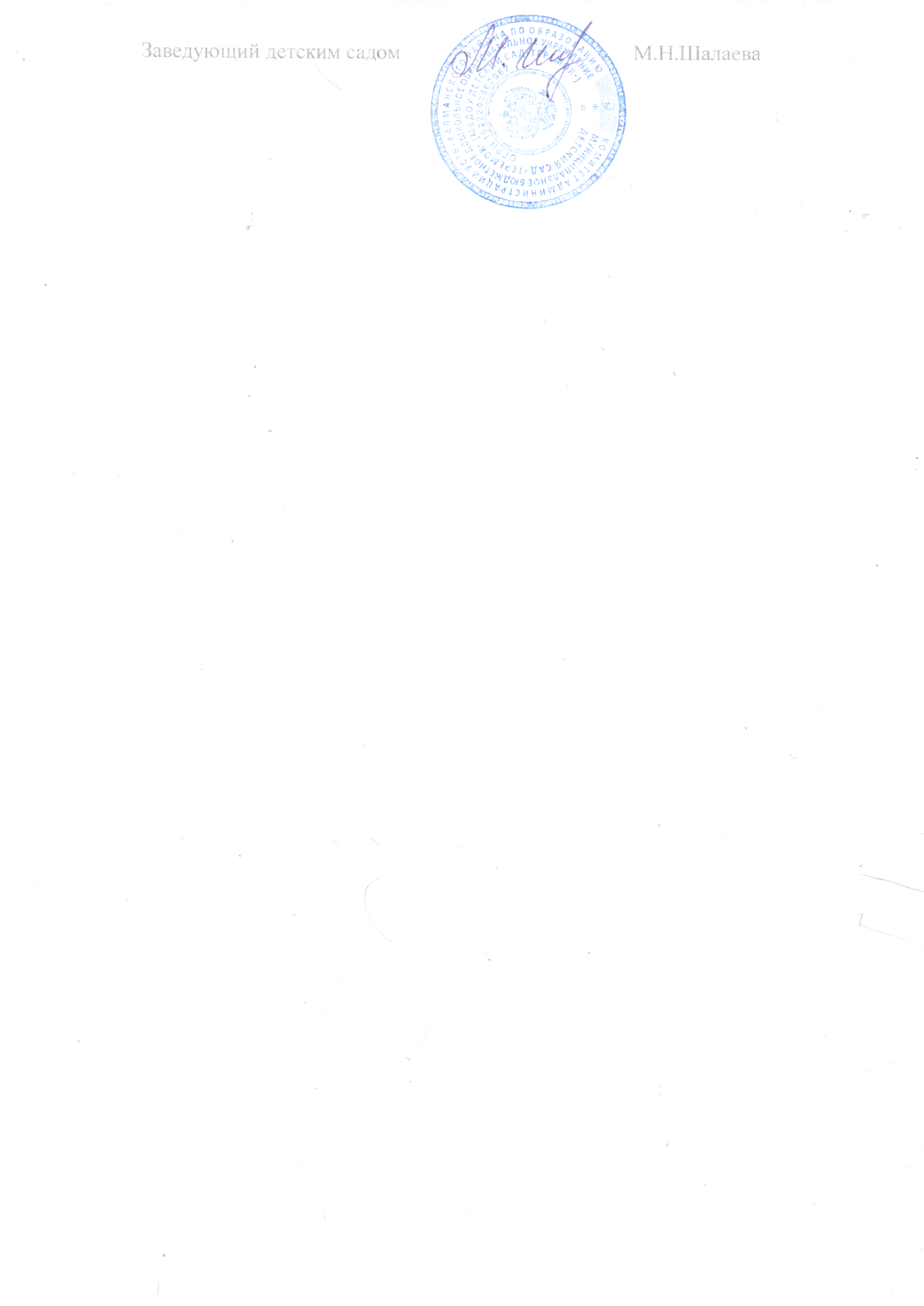 УТВЕРЖДАЮ:Заведующий Муниципальным бюджетным дошкольным образовательным учреждением детский сад «Теремок» с. Усть-Калманка__________ М.Н. Шалаева«11» января 2013 г.N
п/п ДолжностьКоэффициенты с   учетом группы должности1.Инструктор по физической культуре,  музыкальный
руководитель1,02.Педагог дополнительного образования1,053.Педагог-психолог1,154.Воспитатель1,15.Учитель-логопед, учитель-дефектолог1,156.Старший воспитатель1,2ПоказателиУсловияКоличество баллов1231. Количество групп в дошкольных учреждениях.Из расчета за группу102. Количество работников в дошкольном образовательном учрежденииЗа каждого работника;Дополнительно за каждого работника, имеющего:Первую квалификационную категорию,Высшую квалификационную категорию 10,513. Наличие оборудованных и используемых в образовательном процессе: спортивной площадки, стадиона, бассейна и других спортивных сооружений За каждый видДо 154. Наличие оборудованных и используемых в дошкольных образовательных учреждениях помещений для разных видов активности (изостудия, комната сказок)За каждый видДо 155. Наличие собственного оборудованного мед. кабинета, столовой, раздаточной За каждый видДо 156. Наличие учебно-опытных участковЗа каждый видДо 1007. Наличие собственных : котельной, очистных сооружений и других сооружений ,жилых домовЗа каждый видДо 208. Наличие обучающихся (воспитанников) посещающих бесплатные кружки, студии, организованные этими учреждениями или  на их базеЗа каждого обучающего До 0,59. Наличие в образовательных учреждениях спортивной направленности: спортивно-оздоровительных групп и групп начальной подготовкиУчебно тренировочных группГрупп спортивного совершенствованияЗа каждую группу За каждого обучающегосяЗа каждого обучающегося50,52,510. Наличие в образовательном учреждении (кл., групп) общего назначения обучающихся со специальными потребностями, охваченными квалифицированной коррекцией физического и психического развитияЗа каждую группу До 1Тип (вид) образовательного   
учреждения           Группа, к которой учреждение относится по оплате труда руководителей по сумме баллов                 Группа, к которой учреждение относится по оплате труда руководителей по сумме баллов                 Группа, к которой учреждение относится по оплате труда руководителей по сумме баллов                 Группа, к которой учреждение относится по оплате труда руководителей по сумме баллов                 Тип (вид) образовательного   
учреждения           I гр.   II гр.  III гр. IV гр.  1               2     3    4    5     Дошкольные      образовательные
учреждения                     свыше 500 до 500   до 350   до 200    